Warszawa 04.07.2021 r. KOMUNIKAT Nr 1II Zawody Muchowe z cyklu Grand Prix Okręgu Mazowieckiego PZW17 – 19.09.2021 ŁupawaOkręgowy Kapitanat Sportowy w Warszawie informuje, że w dniach 17-19.09.2021 r. organizuje II Zawody Muchowe z cyklu Grand Prix Okręgu Mazowieckiego PZW 2021 r.Zawody zostaną rozegrane zgodnie z Zasadami Organizacji Sportu Wędkarskiego (ZOSW), Regulaminem Zawodów w Dyscyplinach Wędkarskich Okręgu Mazowieckiego, Regulaminem Amatorskiego Połowu Ryb i Regulaminem stanowiącym załącznik do niniejszego komunikatu a zwłaszcza Regulaminem rozgrywania Zawodów Wędkarskich w Dyscyplinach Wędkarskich na czas stanu epidemii, obowiązujący w Okręgu Mazowieckim Polskiego Związku Wędkarskiego w Warszawie.Zawody odbędą się w klasyfikacji indywidualnej i drużynowej seniorów. Ustala się 2 tury zawodów. Zawodnicy biorący udział w zawodach muszą posiadać wniesioną składkę na ochronę i zagospodarowanie wód Okręgu Słupsk.Teren zawodów: rzeka ŁUPAWA od połączenia z rzeką Bukowiną w miejscowości Czarna Dąbrówka do elektrowni w Drzeżewie z wyłączeniem odcinka specjalnego (od elektrowni w Łebieniu do młyna w Damnie). Baza zawodów mieścić się będzie w m. Damno - Młyn - w pokojach 3- 4-osobowych. Wyżywienie we własnym zakresie - na kwaterze znajduje się pełne wyposażenie kuchni. Organizator rezerwuje miejsca noclegowe od 17.09 do 19.09.2021 r. (2 noclegi), orientacyjny koszt 1 noclegu wynosi 65 zł. Zgłoszenia: Zgłoszenia należy składać do dnia 31.08.2021 r. telefonicznie do kol. Marka Krawieckiego (600 961 696). Po terminie każdy rezerwuje noclegi we własnym zakresie. Koszty takie jak dojazd, wyżywienie i zakwaterowanie każdy pokrywa we własnym zakresie.Każdy zawodnik musi posiadać podbierak. Startowe wynosi 40 zł od osoby.           Kapitanat Sportowy Okręgu Mazowieckiego PZWWojciech SzubierajskiPROGRAM ZAWODÓWpiątek – 17.09.2021 r.  9.00 – 19.00 – zakwaterowanie, trening19.00 – 20.00 – rejestracja zawodników20.00 – 21.00  - otwarcie zawodów i odprawasobota – 18.09.2021 r.  8.00  –  9.00	- dojazd własnymi samochodami na stanowiska,   9.00 – 13.00	- I tura zawodów 13.00 – 15.00	- przerwa na posiłek i zmianę stanowiska15.00 – 19.00	- II tura zawodów19.00 – 20.00 – powrót do bazy zawodów, zdanie kart startowych21.00 – 23.00 – wspólny wieczorek przy ognisku i gitarze.niedziela – 19.09.2021 r.  9.00 – 10.00	- praca komisji sędziowskiej 10.00 -	 11.00	- ogłoszenie wyników i zakończenie zawodówOrganizator zastrzega możliwość zmiany w godzinach rozgrywania tury oraz ewentualnego podziału na sektory w zależności od zgłoszonej ilości zawodników.REGULAMIN rozgrywania Zawodów Wędkarskich w Dyscyplinach Wędkarskich na czas stanu epidemii, obowiązujący w Okręgu Mazowieckim Polskiego Związku Wędkarskiego w Warszawie.(na podstawie art. 8a ust. 5 pkt. 2 ustawy z dnia 14 marca 1985 r. O Państwowej Inspekcji Sanitarnej - Dz. U. Z 2019 r. poz. 59 oraz z 2020 r. poz. 322, 374, 567, Rozporządzenie Rady Ministrów - Dz. U. z dnia 29 maja 2020 r. poz.  964).Ogólne warunki rozgrywania zawodów obowiązujące od dnia 30.05.2020 r. do odwołania.Na czas pandemii koronawirusa i związanymi z nim ograniczeniami, Okręgowy Kapitanat Sportowy Okręgu Mazowieckiego PZW wprowadza możliwość rozgrywania wszystkich zawodów wędkarskich na wodach Okręgu Mazowieckiego PZW w oparciu o poniższe przepisy zgodnie z obowiązującym reżimem sanitarnym.Na wodach Okręgu Mazowieckiego PZW zezwala się na organizację zawodów wędkarskich do 150 osób w tym: zawodnicy, organizatorzy, sędziowie, trenerzy i opiekunowie.Nakazuje się przeprowadzanie zawodów bez udziału publiczności.Organizator zawodów ma obowiązek zaopatrzyć sędziów i organizatorów w środki ochrony osobistej takie jak: płyny do dezynfekcji, rękawiczki, maseczki ochronne ew. przyłbice.W miarę możliwości starać się nie angażować osób powyżej 60 roku życia w przygotowanie i przeprowadzenie zawodów oraz wprowadzić ograniczenie liczebności komisji sędziowskiej do minimum.Organizator ma obowiązek przeprowadzić dezynfekcję profilaktyczną elementów wyposażenia (stoły, miarki, wagi, pistolety lub trąbki sygnałowe itd).W biurze zawodów winne być ogólnie dostępne środki do dezynfekcji i ręczniki jednorazowe.Należy zachować podstawowe zasady higieny tj. unikanie dotykania oczu, nosa i ust oraz podawania ręki na powitanie. Wprowadza się odstęp min. 2 m od osoby dla wszystkich uczestników zawodów.Wprowadza się obowiązek posiadania i noszenia maseczek ochronnych przez wszystkich uczestników zawodów od momentu przybycia na teren zawodów, do momentu opuszczenia, z przerwą tylko dla zawodników do momentu wejścia na stanowisko (zajęcia miejsca na łodzi). Zachowanie przez uczestników zawodów min 2 m odstępu w czasie do wejścia na stanowisko (łódź) i do momentu zejścia z niego (z łodzi). W przypadku obsady łodzi podczas  zawodów spinningowych jeżeli zawodnicy nie są w najbliższym pokrewieństwie mają obowiązek używania przyłbic ochronnych w czasie przebywania na łodzi.Wszyscy uczestnicy zawodów mają obowiązek złożenia pisemnej deklaracji w czasie potwierdzania udziału w zawodach, że nie są w trakcie leczenia bądź kwarantanny lub nie miał kontaktu z osobą chorą związanej z pandemią koronawirusa pod rygorem odpowiedzialności karnej i wewnątrz związkowej (podstawa prawna ustawa o zapobieganiu i zwalczaniu zakażeń i chorób zakaźnych u ludzi: Dz. U. 2019.O. 1239. tj. Ustaw z 5 grudnia 2008 r. Druk oświadczenia w załączeniu do regulaminu.Organizator i sędziowie zawodów mają obowiązek skrócenia czasu poświęconego na konieczne odprawy i podsumowania zawodów. Losowania sektorów oraz par obsad łodzi należy przeprowadzić wcześniej w oparciu o system komputerowy lub ręcznie przez wyznaczoną dwuosobową komisję organizatora (sędzia oraz osoba wyznaczona przez organizatora). Wyniki losowania należy opublikować w przeddzień zawodów na stronie internetowej organizatora. W przypadku losowania numerów startowych organizator ma obowiązek wyznaczyć jedną osobę wyposażoną w przyłbicę, rękawiczki ochronne i odkażone losy, która dokona losowania numerów startowych po sprawdzeniu obecności w sektorach przed zawodami zachowując wszystkie powyżej opisane środki bezpieczeństwa.Organizator i sędzia ma obowiązek poinformować zawodników w trakcie ogłoszenia wyników losowań, o obowiązujących w trakcie zawodów zasadach związanych z epidemią koronawirusa oraz konsekwencjach nie stosowania ogłoszonych zasad.Jeżeli organizator przewiduje posiłek, należy go zapewnić wyłącznie przez dostawców cateringu, bezwzględnie wykorzystujących pojemniki i sztućce jednorazowe. Wszystkie posiłki należy dostarczyć zawodnikom na stanowiska (łódź) po zakończeniu tury w pojemnikach jednorazowych. Zawodnik po spożyciu posiłku ma obowiązek wyrzucić opakowania do pojemnika, worka zabezpieczonego przez organizatora, który ma się znajdować w miejscu sektora. Organizator zobowiązany jest do zabezpieczenia odpadów we własnym zakresie przestrzegając przepisów dot. odpadów.Organizator ma obowiązek zapewnienia sanitariatu wyposażony we wszystkie niezbędne środki ochrony i dezynfekcji.Powyższy regulamin nie zwalnia organizatora ze stosowania przepisów Regulaminu Zasad Organizacji Sportu Wędkarskiego w dyscyplinach wędkarskich podczas rozgrywania zawodów a jedynie nakłada dodatkowe warunki jakie trzeba spełnić w czasie stanu epidemii.Organizator ma obowiązek powyższy regulamin zmieścić w każdej publikacji komunikatu oraz regulamin musi zostać wywieszony w ogólnie dostępnym miejscu na terenie zwodów, tak aby wszystkie osoby zainteresowane mogły się z nim zapoznać, w razie potrzeby w kilku miejscach (w zależności do rozmieszczenia sektorów).      Miejscowość i data  ………..…............................WYPEŁNIĆ PISMEM DRUKOWANYMO Ś W I A D C Z E N I E  Ja niżej podpisany ............................................................. Członek Koła PZW nr ....................			       IMIĘ  I  NAZWISKO                                             zamieszkały  :  .............................................................................................................................(ULICA I  NUMER ,  KOD  I  MIEJSCOWOŚĆ)oświadczam,  że nie jestem w trakcie leczenia bądź kwarantanny w związku z zakażeniem SARS CoV 2, nie miałam/em kontaktu z osobą u której potwierdzono zakażenie SARS CoV – 2 w okresie ostatnich 14 dni , nie mam objawów zakażenia takich jak np. gorączka powyżej 38 C , kaszel, duszności , trudności w oddychaniu. ( NALEŻY ZAZNACZYĆ ODPOWIEDNI KRADRAT ZNACZKIE – X  )                        						Czytelny podpis 							…………………………………Uwaga: Oświadczenie należy wypełnić pismem drukowanym i dostarczyć przed rozpoczęciem zawodów. REGULAMINII Zawodów Muchowych  z cyklu GPO Okręgu Mazowieckiego - Łupawa 2021§ 1Organizatorem zawodów jest Zarząd Okręgu Mazowieckiego PZW.Prawo uczestnictwa w zawodach mają wszyscy członkowie PZW Okręgu Mazowieckiego.Zawody rozgrywane są na żywej rybie.Do punktacji zaliczane będą tylko lipienie. Ustala się wymiar lipienia na 30.1 cm. Każdy zawodnik musi posiadać podbierak.§ 2Zawody składają się z dwóch tur, każda po 4 godziny.Ustala się 3- osobowe zespoły (zawodnicy sami dobierają się w zespoły), które na stanowisko dojeżdżają jednym samochodem. Zespół w ramach wylosowanego sektora wspólnie ustala odcinek na jakim będą łowić – wybrany odcinek jest dla danego zespołu stanowiskiem, możliwa jest zmiana stanowiska w trakcie tury.W czasie trwania tury każdy startujący jest jednocześnie zawodnikiem oraz sędzią dla pozostałych zawodników na stanowisku.Zawodnicy powinni wędkować w pobliżu siebie, aby możliwe było niezwłoczne zmierzenie ryby. Możliwy jest pomiar ryby przez zawodnika z innego zespołu znajdującego się najbliżej. Dopuszcza się udokumentowanie złowionej ryby zdjęciem ryby na tle miarki z dokładnym widokiem początku i końca pomiaru. Ostateczna decyzja co do zaliczenia miary ryby należy do sędziego.Na jednym stanowisku może wędkować kilka zespołów.§ 3O zwycięstwie decyduje punktacja zgodna z zasadami rozgrywania zawodów muchowych Okręgu Mazowieckiego.Komisję sędziowską stanowi jednoosobowo sędzia Zawodów wyznaczony przez ZO PZW.Komisję odwoławczą stanowią trzej zawodnicy wybrani na odprawie.§ 4W sprawach nieuregulowanych niniejszym regulaminem mają zastosowanie „Zasady Organizacji Sportu Wędkarskiego” oraz RAPR.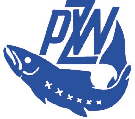 OKRĘG  MAZOWIECKI  POLSKIEGO ZWIĄZKU WĘDKARSKIEGO  00 - 831 Warszawa  ul. Twarda 42   tel/fax 620- 51-96  tel.: 620-50-83, 654-57-05 Regon 011508827 NIP 527-10-20-661 konto: 11 1090 2574 0000 0006 4400 0281strona: www.ompzw.pl     email: sport@ ompzw.pl ZAWODNIKOPIEKUN PRAWNYORGANIZATORSĘDZIA